 Name:___________________________________		Pd:_____		Date:_____________________Frog Legs Lab (____ /30points)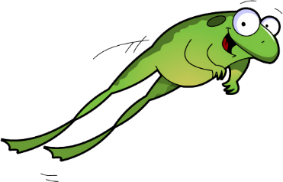 (data tables = 3 pts each)Analysis Questions:  Answer each question in complete sentences.What are the kinds of potential energy that your frogs had in this lab? (3pts) What are some other examples of things that have elastic potential energy?Gravitational potential energy? (2pts)What is kinetic energy? What are some examples of things that have kinetic energy? (2pts)How high and how far did the paper jump? (2pts)How did this compare to the distances jumped by the other types of frogs? (1pt) What might be some reasons for any differences? (1pt)How high and far did the card stock frog  jump? (1)How did this compare to the distances jumped by the other frogs? What might be some reasons for any differences? (1)At what point did the frog have the most  potential energy? Why? (1pt)When did the frog have the most elastic potential energy? Why? (2pts)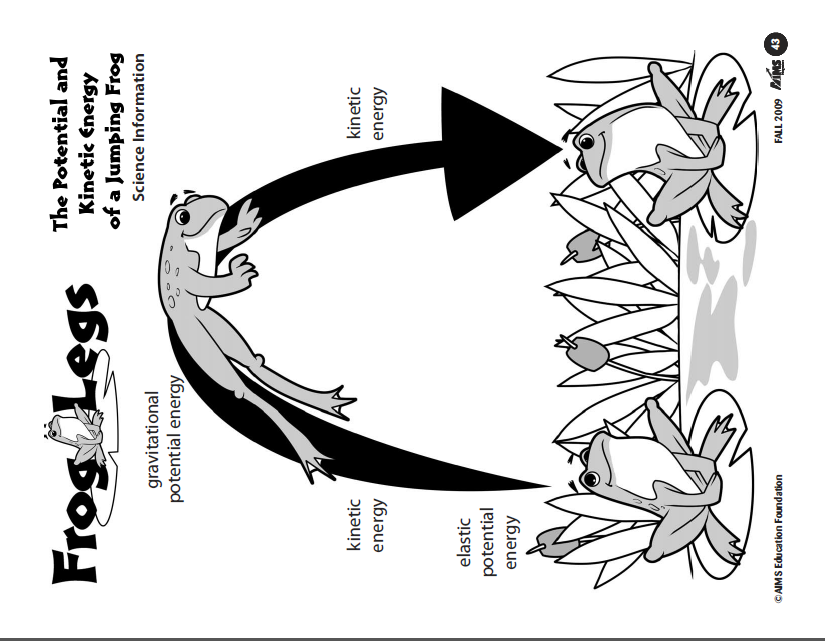 Label the diagram below identify the points where the frog has kinetic, potential, gravitational, and elastic potential energy.(5pts)Height JumpedDistance JumpedPaper trial 1Paper trial 2AverageHeight JumpedDistance JumpedCard Stock trial 1Card Stock trial 2AverageHeight JumpedDistance JumpedCard stock and plastic - 1Card stock and plastic - 2Average